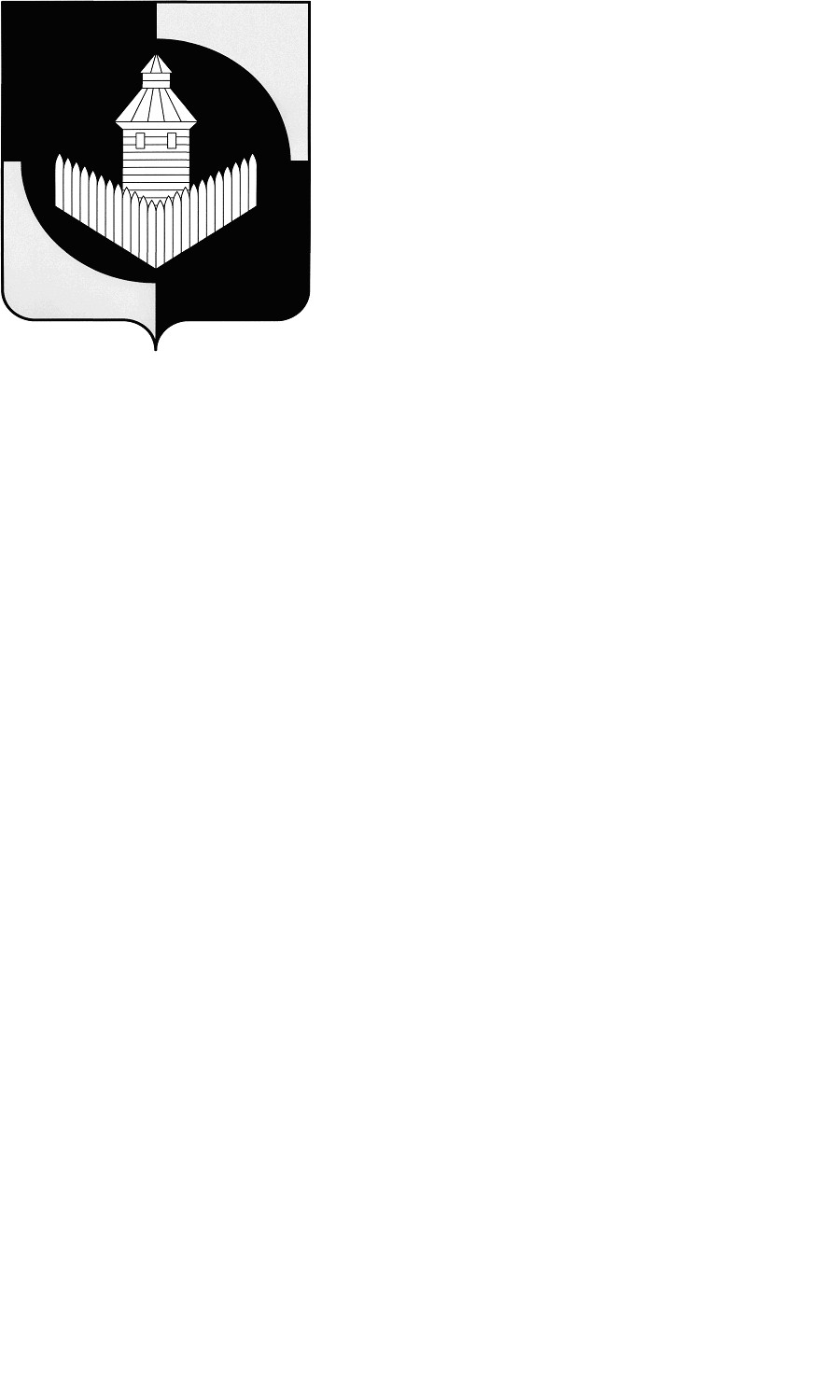 Российская ФедерацияАдминистрация МО «Кидышевское сельское поселение»Уйского района Челябинской областиПОСТАНОВЛЕНИЕ«10» феврааля  2022 года                 с. Кидыш                                                                                                         № 1/2    создании комиссии по осуществлению закупокВ соответствии с ч. 2 ст. 39 Федерального закона от 05.04.2013 N 44-ФЗ "О контрактной системе в сфере закупок товаров, работ, услуг для обеспечения государственных и муниципальных нужд", Положением о комиссии по закупкам для нужд Кидышевского сельского поселенияПОСТАНОВЛЯЮ:1. Создать комиссию по осуществлению закупок путем проведения конкурентных процедур определения поставщика (подрядчика, исполнителя) для нужд Кидышевского сельского поселения (далее - Комиссия) в следующем составе:председатель Комиссии – Михайлов С.Н., глава поселения;заместитель председателя Комиссии – Долгополова Л.М., гл. бухгалтер;члены Комиссии:Поваляеава П.В., специалист;2. Установить следующее:2.1. Комиссия действует в порядке, установленном настоящим Постановлением и Положением о комиссии по закупкам для нужд Кидышевского сельского поселения.2.2. Замена членов Комиссии происходит в случаях, предусмотренных Положением о комиссии по закупкам, путем внесения изменений в настоящее Постановление.2.3. Комиссия действует вплоть до отмены настоящего Постановления.2.4. Специалисту Поваляевой Н.В.  довести настоящее Постановление до сведения ответственных лиц под подпись.2.5. Контроль за исполнением настоящего Постановления оставляю за собой.Глава                                                                                  С.Н. Михайлов 